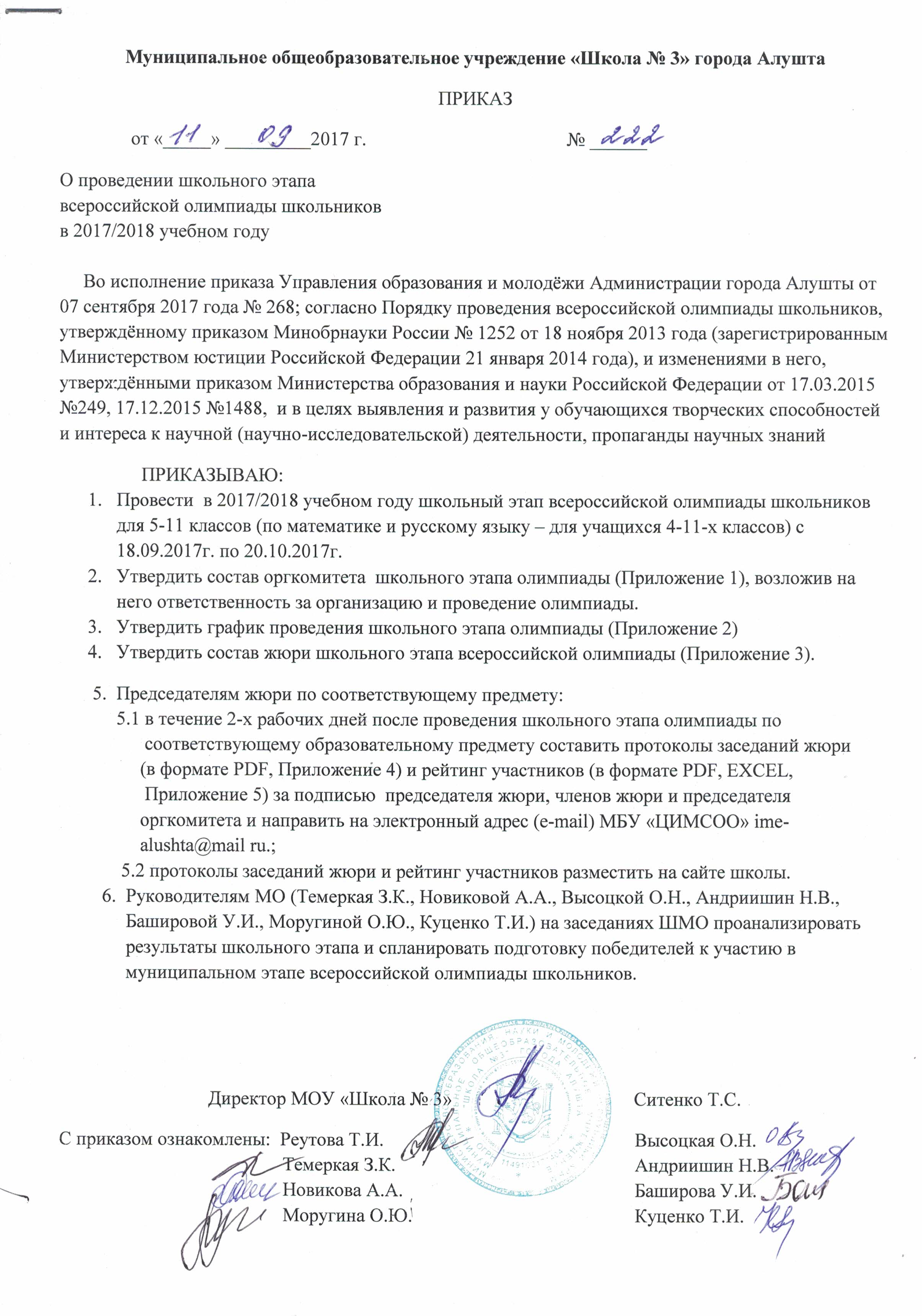                                                                                              Приложение №2                                                                                             к приказу № 222 от 11.09.2017г.Графикпроведения школьного этапа всероссийской олимпиады школьниковв 2017/2018 учебном году                                                                                             Приложение №1                                                                                             к приказу № 222 от 11.09.2017г.Состав организационного комитета                                                                                                                           школьного этапа всероссийской олимпиады школьниковв 2017/2018 учебном году	Председатель организационного комитета: Реутова Т.И., заместитель директора                   Члены организационного комитета: Цивилёва Н.А., учитель математики;                                                                                      Филюк Л.И., учитель английского языка;                                                                                      Федюшина Е.А., учитель русского языка;                                                                                      Реброва Е.П., учитель географии;                                                                                      Темирова Д.Р., учитель ИЗО;                                                                                       Вишникина Т.С., учитель истории.                                                                                             Приложение №3                                                                                             к приказу № 222 от 11.09.2017г.       Состав жюри                                                                                                                           школьного этапа всероссийской олимпиады школьниковв 2017/2018 учебном годуСостав жюри                                                                                                                                                         школьного этапа  всероссийской олимпиады школьников                                                                                                                                                                                                                                                                      по немецкому языку:Председатель жюри:Куценко Т.И. – учитель немецкого языка, руководитель ШМО учителей иностранных языков.Члены жюри:Крепченко Н.В., учитель английского языка;Филюк Л.И., учитель английского языка.Состав жюри                                                                                                                                                         школьного этапа  всероссийской олимпиады школьников                                                                                                                                                                                                                                                                      по истории, обществознанию, праву:Председатель жюри:Андриишин Н.В., учитель истории, руководитель ШМО учителей обществоведческих дисциплин.Члены жюри:Ткаченко А.В., учитель истории;Кочерга О.А., учитель истории.Состав жюри                                                                                                                                                         школьного этапа  всероссийской олимпиады школьников                                                                                                                                                                                                                                                                      по физической культуре:Председатель жюри:Моругина О.Ю., учитель физической культуры, руководитель ШМО учителей физической культуры.Члены жюри:Мороховская М.Н., учитель физической культуры;Боев Е.О.Состав жюри                                                                                                                                                         школьного этапа  всероссийской олимпиады школьников                                                                                                                                                                                                                                                                      по русскому языку, литературе:Председатель жюри:Темеркая З.К., учитель русского языка и литературы, руководитель ШМО учителей словесности.Члены жюри:Кочунова Л.В., учитель русского языка и литературы;Кошиль И.О., учитель русского языка и литературы;Паклина И.А., учитель русского языка и литературы;Будченко А.П., учитель русского языка и литературы.Состав жюри                                                                                                                                                         школьного этапа  всероссийской олимпиады школьников                                                                                                                                                                                                                                                                      по географии, экономике:Председатель жюри:Глушкова О.В., учитель географии.Члены жюри:Реброва Е.П., учитель географии;Высоцкая О.Н., учитель биологии.Состав жюри                                                                                                                                                         школьного этапа  всероссийской олимпиады школьников                                                                                                                                                                                                                                                                      по технологии:Председатель жюри:Баширова У.И., учитель технологии, руководитель ШМО учителей технологии.Члены жюри:Халбаев А.В., учитель технологии.Состав жюри                                                                                                                                                         школьного этапа  всероссийской олимпиады школьников                                                                                                                                                                                                                                                                      по английскому языку:Председатель жюри:Леонтьева Н.М., учитель английского языка.Члены жюри:Корилюк П.Я., учитель английского языка;Крепченко Н.В., учитель английского языка;Килбас В.В., учитель английского языка;Маркова Ю.О., учитель английского языка.Состав жюри                                                                                                                                                         школьного этапа  всероссийской олимпиады школьников                                                                                                                                                                                                                                                                      по основам безопасности жизнедеятельности:Председатель жюри:Музыка В.Ф., учитель ОБЖ.Члены жюри:Реброва Е.П., учитель географии;Иванникова И.М., педагог-психолог.Состав жюри                                                                                                                                                         школьного этапа  всероссийской олимпиады школьников                                                                                                                                                                                                                                                                      по физике, астрономии:Председатель жюри:Новикова А.А., учитель информатики и ИКТ.Члены жюри:Османова А.М., учитель физики;Цивилёва Н.А., учитель физики.Состав жюри                                                                                                                                                         школьного этапа  всероссийской олимпиады школьников                                                                                                                                                                                                                                                                      по математике, информатике и ИКТ:Председатель жюри:Новикова А.А., учитель информатики и ИКТ.Члены жюри:Пятков К.В., учитель математики;Бариева Л.С., учитель математики;Калиброва Л.В., учитель математики.Состав жюри                                                                                                                                                         школьного этапа  всероссийской олимпиады школьников                                                                                                                                                                                                                                                                      по биологии, экологии:Председатель жюри:Высоцкая О.Н., учитель биологии, руководитель ШМО учителей естесттвенно-научного цикла предметов.Члены жюри:Глушкова О.В., учитель географии;Реброва Е.П., учитель географии.Состав жюри                                                                                                                                                         школьного этапа  всероссийской олимпиады школьников                                                                                                                                                                                                                                                                      по химии:Председатель жюри:Варнавская Н.С., учитель химии.Члены жюри:Высоцкая О.Н., учитель  биологии;Глушкова О.В., учитель географии.Состав жюри                                                                                                                                                         школьного этапа  всероссийской олимпиады школьников                                                                                                                                                                                                                                                                      по украинскому языку и литературе:Председатель жюри:Атаманчук Е.М., учитель украинского языка и литературы.Члены жюри:Деминкова Л.А., Кочерга О.А.Состав жюри                                                                                                                                                         школьного этапа  всероссийской олимпиады школьников                                                                                                                                                                                                                                                                      по крымскотарскому языку и литературе:Председатель жюри:Абдульваапова-Решитова Г.Р., учитель крымскотатарского языка и литературы.Члены жюри:Темеркая З.К., Бариева А.Ю.Состав жюри                                                                                                                                                         школьного этапа  всероссийской олимпиады школьников                                                                                                                                                                                                                                                                      по искусству (мировая художественная культура):Председатель жюри:Темирова Д.Р., учитель ИЗО;Члены жюри: Бариева А.Ю., учитель музыки;Абдульваапова-Решитова Г.Р., учитель русского языка и литературы.ПредметДата проведенияВремяФизическая культура18.09.2017Начало 14-00Немецкий язык, английский язык19.09.2017Начало 14-00Искусство (мировая художественная культура)20.09.2017Начало 14-00Химия21.09.2017Начало 14-00История22.09.2017Начало 14-00Литература25.09.2017Начало 14-00Обществознание26.09.2017Начало 14-00География27.09.2017Начало 14-00Основы безопасности жизнедеятельности28.09.2017Начало 14-00Биология29.09.2017Начало 14-00Астрономия02.10.2017Начало 14-00Информатика и ИКТ04.10.2017Начало 14-00Право09.10.2017Начало 14-00Физика10.10.2017Начало 14-00Русский язык11.10.2017Начало 14-00Технология12.10.2017Начало 14-00Экономика13.10.2017Начало 14-00Математика16.10.2017Начало 14-00Украинский язык и литература17.10.2017Начало 14-00Крымскотатарский язык и литература17.10.2017Начало 14-00Экология18.10.2017Начало 14-00